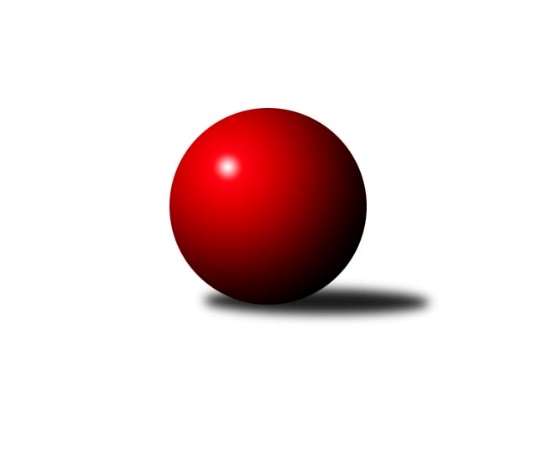 Č.13Ročník 2016/2017	22.1.2017Nejlepšího výkonu v tomto kole: 3401 dosáhlo družstvo: CB Dobřany B3.KLM A 2016/2017Výsledky 13. kolaSouhrnný přehled výsledků:TJ VTŽ Chomutov	- TJ Blatná	7:1	3167:3112	14.5:9.5	21.1.TJ Sokol Benešov 	- TJ Elektrárny Kadaň	5:3	3238:3233	11.5:12.5	21.1.TJ Slavoj Plzeň	- SK Škoda VS Plzeň 	2:6	3253:3385	8.0:16.0	21.1.TJ Lokomotiva České Budějovice 	- TJ Kovohutě Příbram 	4:4	3181:3111	13.0:11.0	21.1.CB Dobřany B	- KK Karlovy Vary	6:2	3401:3379	11.0:13.0	21.1.Vltavan Loučovice	- Kuželky Aš	7:1	3143:2963	18.0:6.0	21.1.TJ Lokomotiva České Budějovice 	- Kuželky Aš	6:2	3162:2998	14.5:9.5	22.1.Tabulka družstev:	1.	Vltavan Loučovice	13	11	0	2	72.0 : 32.0 	179.0 : 133.0 	 3169	22	2.	CB Dobřany B	13	9	1	3	60.0 : 44.0 	164.0 : 148.0 	 3150	19	3.	TJ Lokomotiva České Budějovice	14	9	1	4	72.0 : 40.0 	199.5 : 136.5 	 3255	19	4.	TJ Elektrárny Kadaň	13	9	0	4	65.0 : 39.0 	170.0 : 142.0 	 3214	18	5.	TJ VTŽ Chomutov	13	6	1	6	55.0 : 49.0 	157.0 : 155.0 	 3100	13	6.	TJ Sokol Benešov	13	6	0	7	47.0 : 57.0 	149.0 : 163.0 	 3174	12	7.	SK Škoda VS Plzeň	13	5	2	6	43.0 : 61.0 	136.5 : 175.5 	 3145	12	8.	TJ Blatná	13	4	3	6	46.0 : 58.0 	158.5 : 153.5 	 3138	11	9.	Kuželky Aš	14	4	2	8	50.0 : 62.0 	157.0 : 179.0 	 3139	10	10.	TJ Kovohutě Příbram	13	3	2	8	43.0 : 61.0 	153.0 : 159.0 	 3135	8	11.	TJ Slavoj Plzeň	13	4	0	9	40.0 : 64.0 	136.0 : 176.0 	 3075	8	12.	KK Karlovy Vary	13	3	0	10	39.0 : 65.0 	136.5 : 175.5 	 3120	6Podrobné výsledky kola:	 TJ VTŽ Chomutov	3167	7:1	3112	TJ Blatná	Stanislav ml. Šmíd ml.	143 	 136 	 137 	142	558 	 2.5:1.5 	 533 	 125	142 	 137	129	Dan Lexa	Karel Valeš	120 	 146 	 118 	115	499 	 1:3 	 507 	 124	123 	 128	132	Jiří Vaňata	Přemysl Vytiska	139 	 104 	 124 	127	494 	 2:2 	 493 	 135	111 	 110	137	Jan Kobliha	Ondřej Šmíd	135 	 125 	 125 	141	526 	 2.5:1.5 	 529 	 121	125 	 121	162	Jiří Vokurka	Stanislav Rada	145 	 127 	 128 	140	540 	 3.5:0.5 	 515 	 135	124 	 128	128	Evžen Cígl	Robert st. Suchomel st.	137 	 126 	 136 	151	550 	 3:1 	 535 	 134	143 	 112	146	Stanislav Knížerozhodčí: Nejlepší výkon utkání: 558 - Stanislav ml. Šmíd ml.	 TJ Sokol Benešov 	3238	5:3	3233	TJ Elektrárny Kadaň	Lukáš Kočí	148 	 127 	 134 	123	532 	 1:3 	 573 	 131	155 	 141	146	Daniel Lukáš	Petr Červ	132 	 143 	 139 	134	548 	 3:1 	 535 	 130	132 	 133	140	Jan Hák	Jaroslav Franěk	117 	 128 	 158 	127	530 	 1:3 	 543 	 129	140 	 138	136	Michal Hrdina	Tomáš Svoboda	136 	 140 	 125 	136	537 	 3:1 	 518 	 138	127 	 120	133	Vladimír Šána	Miroslav Šostý	137 	 128 	 125 	161	551 	 1:3 	 548 	 139	140 	 131	138	Marcel Lukáš	Ivan Januš	136 	 145 	 139 	120	540 	 2.5:1.5 	 516 	 125	146 	 125	120	Jaroslav Lefnerrozhodčí: Nejlepší výkon utkání: 573 - Daniel Lukáš	 TJ Slavoj Plzeň	3253	2:6	3385	SK Škoda VS Plzeň 	Jakub Harmáček	135 	 122 	 145 	135	537 	 2:2 	 549 	 127	133 	 134	155	Milan Vicher	Josef Kreutzer	158 	 149 	 138 	122	567 	 2:2 	 566 	 134	151 	 123	158	Martin Vít	Josef Hořejší	134 	 144 	 127 	144	549 	 1:3 	 588 	 162	149 	 143	134	Lukáš Jaroš	Václav Hranáč	128 	 128 	 123 	153	532 	 2:2 	 525 	 120	138 	 124	143	Milan Findejs	Petr Harmáček	141 	 126 	 133 	134	534 	 1:3 	 570 	 136	130 	 166	138	Petr Sachunský	Jiří Opatrný	129 	 141 	 135 	129	534 	 0:4 	 587 	 150	163 	 144	130	Petr Svobodarozhodčí: Nejlepší výkon utkání: 588 - Lukáš Jaroš	 TJ Lokomotiva České Budějovice 	3181	4:4	3111	TJ Kovohutě Příbram 	Martin Voltr	132 	 127 	 131 	132	522 	 1.5:2.5 	 523 	 124	127 	 139	133	Luboš Řezáč	Pavel Černý	143 	 130 	 118 	130	521 	 2.5:1.5 	 467 	 88	130 	 113	136	Petr Kříž *1	Tomáš Reban	111 	 145 	 121 	149	526 	 2:2 	 542 	 134	141 	 140	127	David Hošek	Zdeněk Kamiš	138 	 146 	 128 	148	560 	 1:3 	 577 	 143	168 	 140	126	Jaroslav Roj	Jiří Reban	122 	 141 	 120 	134	517 	 2:2 	 535 	 143	125 	 138	129	Oldřich Hendl 	Lukáš Klojda	148 	 132 	 129 	126	535 	 4:0 	 467 	 112	126 	 108	121	Tomáš Čížrozhodčí: střídání: *1 od 31. hodu Václav PincNejlepší výkon utkání: 577 - Jaroslav Roj	 CB Dobřany B	3401	6:2	3379	KK Karlovy Vary	Josef ml. Fišer ml.	158 	 154 	 141 	148	601 	 2:2 	 575 	 166	155 	 131	123	Jiří Hojsák	Josef st. Fišer	159 	 127 	 152 	152	590 	 3:1 	 531 	 129	130 	 129	143	Pavel Boháč	Karel Sviták	122 	 127 	 128 	129	506 	 0:4 	 576 	 147	150 	 137	142	Jan Vank	Martin Provazník	149 	 143 	 127 	156	575 	 2:2 	 566 	 159	149 	 117	141	Petr Čolák	Michal Šneberger	128 	 149 	 109 	191	577 	 2:2 	 575 	 160	133 	 122	160	Lubomír Martinek	Jan Koubský	154 	 138 	 133 	127	552 	 2:2 	 556 	 128	133 	 139	156	Josef Ženíšekrozhodčí: Nejlepší výkon utkání: 601 - Josef ml. Fišer ml.	 Vltavan Loučovice	3143	7:1	2963	Kuželky Aš	Robert Weis	130 	 119 	 120 	130	499 	 1:3 	 539 	 135	136 	 148	120	Jaroslav Solín	Jaroslav Suchánek	123 	 115 	 131 	139	508 	 3:1 	 481 	 116	128 	 120	117	Václav Mašek	Josef Gondek	130 	 122 	 132 	127	511 	 3:1 	 480 	 128	117 	 134	101	Jaroslav Bulant	Radek Šlouf	128 	 129 	 147 	134	538 	 4:0 	 487 	 114	115 	 132	126	Tomáš Viczmandi	Miroslav Pešadík	139 	 142 	 149 	142	572 	 4:0 	 489 	 117	122 	 116	134	Václav Pilař	Libor Dušek	131 	 125 	 124 	135	515 	 3:1 	 487 	 112	129 	 121	125	Martin Hurtarozhodčí: Nejlepší výkon utkání: 572 - Miroslav Pešadík	 TJ Lokomotiva České Budějovice 	3162	6:2	2998	Kuželky Aš	Martin Voltr	142 	 142 	 130 	139	553 	 2:2 	 537 	 121	127 	 148	141	Jaroslav Bulant	Pavel Černý *1	125 	 109 	 126 	145	505 	 1:3 	 512 	 127	116 	 141	128	Jaroslav Solín	Tomáš Reban	125 	 138 	 126 	145	534 	 3:1 	 485 	 138	123 	 118	106	Václav Pilař	Zdeněk Kamiš	141 	 133 	 124 	117	515 	 3:1 	 457 	 142	103 	 104	108	Tomáš Viczmandi	Jiří Reban	124 	 143 	 119 	145	531 	 4:0 	 480 	 123	107 	 117	133	Václav Mašek	Lukáš Klojda	134 	 133 	 121 	136	524 	 1.5:2.5 	 527 	 137	133 	 131	126	Martin Hurtarozhodčí: střídání: *1 od 56. hodu Václav Klojda ml.Nejlepší výkon utkání: 553 - Martin VoltrPořadí jednotlivců:	jméno hráče	družstvo	celkem	plné	dorážka	chyby	poměr kuž.	Maximum	1.	Tomáš Čožík 	TJ Sokol Benešov 	574.30	368.0	206.4	2.1	5/7	(641)	2.	Miroslav Pešadík 	Vltavan Loučovice	563.35	368.3	195.0	1.6	7/7	(590)	3.	Jaroslav Roj 	TJ Kovohutě Příbram 	562.17	372.5	189.6	1.5	6/8	(595)	4.	Tomáš Reban 	TJ Lokomotiva České Budějovice 	551.45	363.8	187.6	3.5	7/7	(629)	5.	Vladimír Šána 	TJ Elektrárny Kadaň	548.33	362.8	185.5	2.3	8/8	(609)	6.	Stanislav ml. Šmíd  ml.	TJ VTŽ Chomutov	547.88	358.3	189.6	3.9	7/7	(593)	7.	Pavel Černý 	TJ Lokomotiva České Budějovice 	546.22	373.6	172.7	4.8	7/7	(586)	8.	Martin Voltr 	TJ Lokomotiva České Budějovice 	546.20	362.2	184.0	3.7	7/7	(585)	9.	Ivan Januš 	TJ Sokol Benešov 	544.93	363.4	181.5	3.7	7/7	(600)	10.	Oldřich Hendl  	TJ Kovohutě Příbram 	543.93	360.3	183.6	3.3	7/8	(568)	11.	Zdeněk Kamiš 	TJ Lokomotiva České Budějovice 	543.29	371.8	171.5	5.4	7/7	(578)	12.	Josef Gondek 	Vltavan Loučovice	542.10	357.9	184.2	4.2	7/7	(568)	13.	Daniel Lukáš 	TJ Elektrárny Kadaň	541.90	364.0	177.9	4.6	7/8	(573)	14.	Josef ml. Fišer  ml.	CB Dobřany B	539.31	356.8	182.5	2.5	7/7	(650)	15.	Jiří Reban 	TJ Lokomotiva České Budějovice 	539.05	369.2	169.9	6.4	7/7	(585)	16.	Petr Svoboda 	SK Škoda VS Plzeň 	537.23	359.3	177.9	3.5	7/8	(587)	17.	Jiří Vokurka 	TJ Blatná	537.19	360.1	177.1	6.0	8/8	(585)	18.	Martin Hurta 	Kuželky Aš	537.07	369.3	167.8	5.5	7/9	(574)	19.	Jaroslav Bulant 	Kuželky Aš	536.93	368.1	168.8	4.7	8/9	(589)	20.	Jan Koubský 	CB Dobřany B	536.76	370.9	165.9	6.5	7/7	(597)	21.	Ota Maršát  st.	Kuželky Aš	536.07	361.9	174.1	4.8	6/9	(576)	22.	Jaroslav Lefner 	TJ Elektrárny Kadaň	536.02	362.0	174.1	5.8	8/8	(597)	23.	Martin Provazník 	CB Dobřany B	534.55	366.3	168.2	5.0	7/7	(645)	24.	Michal Hrdina 	TJ Elektrárny Kadaň	534.19	358.3	175.9	4.5	7/8	(567)	25.	Jaroslav Solín 	Kuželky Aš	534.00	363.0	171.0	5.7	8/9	(574)	26.	Jan Hák 	TJ Elektrárny Kadaň	533.75	362.3	171.5	4.9	8/8	(600)	27.	David Hošek 	TJ Kovohutě Příbram 	533.25	360.3	173.0	4.8	8/8	(581)	28.	Marcel Lukáš 	TJ Elektrárny Kadaň	533.06	354.6	178.5	5.6	8/8	(584)	29.	Luboš Řezáč 	TJ Kovohutě Příbram 	532.23	361.2	171.1	4.3	7/8	(574)	30.	Lubomír Martinek 	KK Karlovy Vary	532.15	360.0	172.1	4.1	8/8	(603)	31.	Karel Valeš 	TJ VTŽ Chomutov	530.98	355.7	175.3	6.3	7/7	(583)	32.	Milan Vicher 	SK Škoda VS Plzeň 	530.30	362.4	167.9	5.1	6/8	(591)	33.	Jaroslav Tejml 	KK Karlovy Vary	529.21	357.1	172.1	4.8	6/8	(564)	34.	Jiří Vaňata 	TJ Blatná	528.03	357.4	170.7	4.7	7/8	(565)	35.	Tomáš Svoboda 	TJ Sokol Benešov 	527.46	357.6	169.8	6.4	7/7	(559)	36.	Stanislav Kníže 	TJ Blatná	526.49	357.3	169.1	6.4	7/8	(578)	37.	Petr Harmáček 	TJ Slavoj Plzeň	525.55	353.3	172.3	6.4	7/7	(581)	38.	Jan Sýkora 	TJ Lokomotiva České Budějovice 	525.23	352.4	172.8	5.0	5/7	(558)	39.	Josef Ženíšek 	KK Karlovy Vary	525.06	360.3	164.7	6.9	8/8	(565)	40.	Josef Hořejší 	TJ Slavoj Plzeň	524.92	353.4	171.5	6.0	7/7	(568)	41.	Petr Sachunský 	SK Škoda VS Plzeň 	524.90	350.6	174.4	5.4	8/8	(570)	42.	Libor Dušek 	Vltavan Loučovice	523.90	354.3	169.6	5.4	7/7	(561)	43.	Miroslav Šostý 	TJ Sokol Benešov 	523.30	351.9	171.4	6.0	5/7	(551)	44.	Michal Šneberger 	CB Dobřany B	523.12	356.0	167.2	5.8	7/7	(621)	45.	Dan Lexa 	TJ Blatná	522.63	353.5	169.1	7.5	8/8	(592)	46.	Lukáš Jaroš 	SK Škoda VS Plzeň 	521.83	348.8	173.0	6.8	7/8	(588)	47.	Václav Pilař 	Kuželky Aš	519.67	353.2	166.5	7.0	8/9	(578)	48.	Lukáš Kočí 	TJ Sokol Benešov 	519.65	346.9	172.8	5.2	5/7	(583)	49.	Tomáš Viczmandi 	Kuželky Aš	519.00	355.0	164.0	8.5	9/9	(590)	50.	Jan Smolena 	Vltavan Loučovice	516.94	365.3	151.7	9.3	7/7	(553)	51.	Milan Findejs 	SK Škoda VS Plzeň 	516.66	355.6	161.1	5.6	7/8	(564)	52.	Petr Čolák 	KK Karlovy Vary	516.43	352.3	164.1	6.1	7/8	(566)	53.	Jiří Opatrný 	TJ Slavoj Plzeň	514.20	344.1	170.1	6.7	7/7	(604)	54.	Robert st. Suchomel  st.	TJ VTŽ Chomutov	514.07	352.6	161.4	6.5	7/7	(563)	55.	Tomáš Číž 	TJ Kovohutě Příbram 	513.69	350.5	163.2	5.1	7/8	(554)	56.	Robert Weis 	Vltavan Loučovice	512.88	346.7	166.1	7.2	7/7	(535)	57.	Josef Kreutzer 	TJ Slavoj Plzeň	512.24	355.0	157.2	9.6	7/7	(575)	58.	Josef st. Fišer 	CB Dobřany B	512.03	350.9	161.2	7.9	6/7	(595)	59.	Stanislav Rada 	TJ VTŽ Chomutov	511.04	345.9	165.1	6.0	7/7	(540)	60.	Pavel Boháč 	KK Karlovy Vary	510.91	350.0	160.9	6.4	8/8	(536)	61.	Milan Vrabec 	SK Škoda VS Plzeň 	509.64	354.0	155.6	8.1	6/8	(588)	62.	Jan Kobliha 	TJ Blatná	504.50	349.0	155.5	8.4	6/8	(534)	63.	Dušan Dvořák 	TJ Sokol Benešov 	502.90	350.3	152.6	9.4	7/7	(541)	64.	Michal Müller 	TJ Slavoj Plzeň	500.40	337.6	162.8	7.6	5/7	(541)	65.	Ondřej Šmíd 	TJ VTŽ Chomutov	499.96	339.7	160.3	6.8	7/7	(547)	66.	Zbyněk Vytiska 	TJ VTŽ Chomutov	498.80	347.0	151.8	5.9	7/7	(547)	67.	Václav Hranáč 	TJ Slavoj Plzeň	497.00	341.3	155.7	8.9	7/7	(549)	68.	Václav Mašek 	Kuželky Aš	496.11	343.6	152.5	7.0	7/9	(541)		Radek Kneř 	CB Dobřany B	593.00	373.0	220.0	3.0	1/7	(593)		Jan Vank 	KK Karlovy Vary	555.67	360.2	195.5	3.5	2/8	(576)		Vladimír Matějka 	TJ Sokol Benešov 	554.63	359.5	195.1	0.9	2/7	(579)		Petr Červ 	TJ Sokol Benešov 	550.94	373.9	177.1	3.6	3/7	(568)		Martin Vít 	SK Škoda VS Plzeň 	542.15	367.8	174.4	5.9	5/8	(570)		Evžen Cígl 	TJ Blatná	533.25	352.6	180.7	1.9	4/8	(559)		Milan Bek 	CB Dobřany B	531.38	363.8	167.6	4.6	4/7	(582)		Jaroslav Franěk 	TJ Sokol Benešov 	530.50	342.5	188.0	4.5	2/7	(558)		Ondřej Musil 	CB Dobřany B	529.00	357.7	171.3	6.7	3/7	(564)		Jaroslav Suchánek 	Vltavan Loučovice	526.67	348.7	178.0	3.7	3/7	(552)		Karel Sviták 	CB Dobřany B	524.25	363.0	161.3	11.5	1/7	(550)		Jiří Hojsák 	KK Karlovy Vary	523.81	359.1	164.8	7.6	4/8	(575)		Lukáš Pavel 	TJ Blatná	521.50	360.5	161.0	6.5	2/8	(531)		Josef Hůda 	TJ Kovohutě Příbram 	521.25	345.2	176.0	4.8	4/8	(544)		Lukáš Klojda 	TJ Lokomotiva České Budějovice 	520.67	365.0	155.7	7.0	1/7	(535)		Radek Šlouf 	Vltavan Loučovice	520.07	352.2	167.9	3.3	2/7	(543)		Jakub Harmáček 	TJ Slavoj Plzeň	519.44	353.3	166.1	8.0	3/7	(544)		Petr Kříž 	TJ Kovohutě Příbram 	517.00	352.0	165.0	6.0	1/8	(517)		Vít Kobliha 	TJ Blatná	515.75	351.9	163.9	8.9	4/8	(555)		Václav Klojda  ml.	TJ Lokomotiva České Budějovice 	512.50	356.0	156.5	4.0	2/7	(536)		Martin Trakal 	KK Karlovy Vary	511.05	353.8	157.3	7.5	5/8	(538)		Ladislav Filek 	SK Škoda VS Plzeň 	509.00	337.0	172.0	5.0	1/8	(509)		Miloš Rozhoň 	TJ Blatná	501.00	348.0	153.0	5.0	1/8	(501)		Zdeněk Lukáš 	TJ Kovohutě Příbram 	496.00	359.0	137.0	10.0	1/8	(496)		Přemysl Vytiska 	TJ VTŽ Chomutov	494.00	342.0	152.0	5.0	1/7	(494)		Jiří Vavřička 	TJ Slavoj Plzeň	489.00	335.0	154.0	6.0	1/7	(489)		Vítězslav Vodehnal 	KK Karlovy Vary	489.00	337.0	152.0	5.0	1/8	(489)		Jan Pešek 	TJ Slavoj Plzeň	489.00	340.0	149.0	7.0	1/7	(489)		Filip Prokeš 	TJ VTŽ Chomutov	484.00	332.0	152.0	11.0	1/7	(484)		Dominik Novotný 	CB Dobřany B	483.11	337.9	145.2	10.3	3/7	(539)		Václav Šefl 	TJ Kovohutě Příbram 	482.00	341.0	141.0	11.5	4/8	(520)		Jan Ambra 	TJ Elektrárny Kadaň	473.00	316.0	157.0	7.0	1/8	(473)		Václav Střeska 	Kuželky Aš	473.00	328.0	145.0	7.0	1/9	(473)		Martin Jirkal 	Vltavan Loučovice	464.33	332.3	132.0	15.0	3/7	(499)		Libor Kupka 	KK Karlovy Vary	459.67	335.3	124.3	14.3	3/8	(466)		Marek Červ 	TJ Sokol Benešov 	453.00	351.0	102.0	18.0	1/7	(453)Sportovně technické informace:Starty náhradníků:registrační číslo	jméno a příjmení 	datum startu 	družstvo	číslo startu15505	Jan Vank	21.01.2017	KK Karlovy Vary	2x23371	Karel Sviták	21.01.2017	CB Dobřany B	1x16241	Jan Koubský	21.01.2017	CB Dobřany B	2x20173	Martin Provazník	21.01.2017	CB Dobřany B	2x9690	Josef Fišer ml.	21.01.2017	CB Dobřany B	2x3575	Josef Fišer	21.01.2017	CB Dobřany B	1x3681	Jiří Hojsák	21.01.2017	KK Karlovy Vary	2x19625	Jan Kobliha	21.01.2017	TJ Blatná	2x22198	Michal Šneberger	21.01.2017	CB Dobřany B	2x3702	Lubomír Martinek	21.01.2017	KK Karlovy Vary	2x13883	Petr Čolák	21.01.2017	KK Karlovy Vary	2x14561	Pavel Boháč	21.01.2017	KK Karlovy Vary	1x4729	Josef Ženíšek	21.01.2017	KK Karlovy Vary	2x4244	Václav Pinc	21.01.2017	TJ Kovohutě Příbram 	1x
Hráči dopsaní na soupisku:registrační číslo	jméno a příjmení 	datum startu 	družstvo	Program dalšího kola:14. kolo4.2.2017	so	10:00	TJ Blatná - Vltavan Loučovice	4.2.2017	so	10:00	TJ Kovohutě Příbram  - TJ Slavoj Plzeň	4.2.2017	so	10:00	SK Škoda VS Plzeň  - TJ Sokol Benešov 	4.2.2017	so	10:00	TJ Elektrárny Kadaň - TJ VTŽ Chomutov	4.2.2017	so	14:00	Kuželky Aš - CB Dobřany B	4.2.2017	so	14:00	KK Karlovy Vary - TJ Lokomotiva České Budějovice 	5.2.2017	ne	9:30	TJ Sokol Benešov  - CB Dobřany B (předehrávka z 19. kola)	Nejlepší šestka kola - absolutněNejlepší šestka kola - absolutněNejlepší šestka kola - absolutněNejlepší šestka kola - absolutněNejlepší šestka kola - dle průměru kuželenNejlepší šestka kola - dle průměru kuželenNejlepší šestka kola - dle průměru kuželenNejlepší šestka kola - dle průměru kuželenNejlepší šestka kola - dle průměru kuželenPočetJménoNázev týmuVýkonPočetJménoNázev týmuPrůměr (%)Výkon5xJosef ml. Fišer ml.Dobřany  B6019xMiroslav PešadíkLoučovice113.045723xJosef st. FišerDobřany  B5903xJaroslav RojPříbram111.775772xLukáš JarošŠkoda Plzeň5882xZdeněk KamišLok. Č.B. 108.485602xPetr SvobodaŠkoda Plzeň5877xStanislav ml. Šmíd ml.Chomutov108.475583xJaroslav RojPříbram5771xLukáš JarošŠkoda Plzeň108.155884xMichal ŠnebergerDobřany  B5773xPetr SvobodaŠkoda Plzeň107.96587